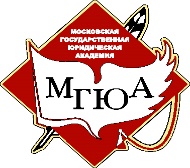 МИНИСТЕРСТВО ОБРАЗОВАНИЯ И НАУКИ РОССИЙСКОЙ ФЕДЕРАЦИИГОСУДАРСТВЕННОЕ ОБРАЗОВАТЕЛЬНОЕ УЧРЕЖДЕНИЕВЫСШЕГО ОБРАЗОВАНИЯ«МОСКОВСКИЙ ГОСУДАРСТВЕННЫЙ ЮРИДИЧЕСКИЙ УНИВЕРСИТЕТ 
имени О.Е. Кутафина» (МГЮА)___________________________________________________________________________Уважаемые студенты и преподаватели!Кафедра конституционного и муниципального права приглашает Ваших студентов принять участие в конкурсах студенческих научных работ и презентаций, проводимых кафедрой конституционного и муниципального права Университета имени О.Е. Кутафина (МГЮА), по теме «Развитие идей О.Е. Кутафина о конституционной юстиции в науке и практике». Конкурсы проводятся в рамках юбилейных мероприятий, посвященных 80-летию Олега Емельяновича Кутафина. Конкурсные студенческие научные работы и презентации принимаются до 18 октября 2017 года.Положение о конкурсах студенческих научных работ и презентаций прилагается.Итоги конкурсов будут подведены на круглом столе «Развитие идей О.Е. Кутафина о конституционной юстиции в науке и практике», который состоится 25 октября 2017 года. Информационное письмо о круглом столе прилагается.По вопросам участия в конкурсах и заседании круглого стола обращаться: к лаборанту кафедры Щабельской Виктории по электронной почте msal_kpr@mail.ru или телефонам (499) 244-84-17, (499)244-88-88, дополнительный 417, а также к профессору Нарутто Светлане Васильевне по электронной почте svetanarutto@yandex.ru.С уважением,Зав. кафедрой конституционного и муниципального права, доктор юридических наук, профессор		                В.В. Комароваул. Садовая-Кудринская, д. 9, Москва, 125993e-mail: msal@msal.ruТел.:	 (499) 244-86-08      Факс: (495) 254-98-69http://www.msal.ru